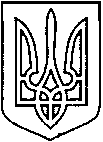 УКРАЇНАВІЙСЬКОВО-ЦИВІЛЬНААДМІНІСТРАЦІЯМІСТАСЄВЄРОДОНЕЦЬКЛУГАНСЬКОЇОБЛАСТІРОЗПОРЯДЖЕННЯКЕРІВНИКА ВІЙСЬКОВО-ЦИВІЛЬНОЇ  АДМІНІСТРАЦІЇЛуганська обл., м. Сєвєродонецьк,бульвар Дружби Народів, 32«19» лютого2021 року                                                                       №371Про  затвердження звіту про надходженнята перерахування коштіввід орендита відчуження комунальногомайна територіальної громади містаСєвєродонецьк Луганської області довідповідних бюджетів за 2020 рікКеруючись Бюджетним Кодексом України, Законами України                    «Про військово-цивільні адміністрації», «Про місцеве самоврядування в Україні», «Про оренду державного та комунального майна», Програмою оренди об’єктів комунальної власності територіальної громади м.Сєвєродонецька Луганської області на 2020рік, затвердженою рішенням 73-ої (позачергової) сесії Сєвєродонецької міської ради від 30.10.2019 № 4216(дія продовжена рішенням керівника військово-цивільної адміністрації від09.09.2020 №310),Програмою приватизації (відчуження) об’єктів комунальної власності територіальної громади м.Сєвєродонецьк на2020рік, затвердженою рішенням 74-ої (чергової) сесії Сєвєродонецької міської ради від 04.12.2019 № 4328 (зі змінами), ЗОБОВ’ЯЗУЮ:1.ПРИЙНЯТИ ДО ВІДОМА інформацію про надходження та перерахування коштів від орендита відчуження комунального майна територіальної громади міста Сєвєродонецьк Луганської областідо відповідних бюджетів за 2020 рік (Додаток 1).2. ЗАТВЕРДИТИ«Звіт про надходження та перерахування коштів від оренди комунального майна, що враховане на балансі Фонду комунального майнаВійськово-цивільної адміністрації міста Сєвєродонецьк Луганської області, за 2020 рік»(Додаток 2). 3.Затвердити«Звіт про надходження та перерахування коштів від відчуження комунального майна територіальної громади містаСєвєродонецьк Луганської областіза 2020рік» (Додаток 3).4. Дане розпорядження підлягає оприлюдненню.5.Контроль за виконанням цього розпорядження покладаю навиконуючого обов’язки заступника керівника Військово-цивільної адміністраціїміста Сєвєродонецьк Луганської області Максима ЧЕРЕВКА.Керівниквійськово-цивільної адміністрації                          Олександр СТРЮКДодаток 1до розпорядження керівника військово-цивільної адміністраціївід «19» лютого 2021 року № 371ІНФОРМАЦІЯпро надходження та перерахування коштів від оренди та відчуженнякомунального майна територіальної громади міста Сєвєродонецьк Луганської області до відповідних бюджетів за 2020 рікПерерахування коштів відорендита відчуження комунального майна територіальної громади міста Сєвєродонецьк Луганської областіу 2020 році відбувалось згідно з Бюджетним Кодексом України, Програмою оренди об’єктів комунальної власності територіальної громадим.Сєвєродонецька Луганської області на 2020 рік, затвердженою рішенням 73-ї (позачергової) сесії Сєвєродонецької міської ради від 30.10.2019 № 4216 (дія продовжена рішенням керівника військово-цивільної адміністрації від 09.09.2020 №310),Програмою приватизації (відчуження) об’єктів комунальної власності територіальної громади м.Сєвєродонецькна 2020 рік, затвердженою рішенням 74-ї (чергової) сесії Сєвєродонецької міської ради від 04.12.2019 № 4328 (зі змінами).На виконання Програми оренди об’єктів комунальної власності територіальної громади м.Сєвєродонецька Луганської області на 2020 рік, кошти від оренди комунального майна, що враховане на балансі Фонду комунального майна Військово-цивільної адміністрації міста Сєвєродонецьк Луганської області, у звітному році надходили на відповідний рахунок Фонду, відкритий в Управлінні Державної казначейської служби України у м.Сєвєродонецьку, та перераховувались до загального фонду міського бюджету та державного бюджету (ПДВ) у повному обсязі відповіднодо чинного законодавства.Фактично протягом 2020 року надходження від оренди комунального майна територіальної громади міста Сєвєродонецьк Луганської області, що враховане на балансі Фонду комунального майна Військово-цивільної адміністрації міста Сєвєродонецьк Луганської області,склали 2149,1тис.грн та з урахуванням залишку станом на 01.01.2020 - 2,4 тис.грнбули перераховані до відповідних бюджетів на загальну суму2151,5тис.грн, т.ч.:міського бюджету                                                                  -  1799,4тис.грндержавного бюджету ( ПДВ – 20%)                                     -   352,1тис.грнПлан по надходженню коштів до доходної частини міського бюджету від надання в оренду комунального майна у 2020 році фактично виконано на         199,9 відсотків.На виконання Програми приватизації (відчуження) об’єктів комунальної власності територіальної громади м.Сєвєродонецьк на 2020 рік, кошти від відчуження комунального майна у звітному році надходили на відповідний рахунок Фонду комунального майнаВійськово-цивільної адміністрації міста Сєвєродонецьк Луганської області, відкритий в Управлінні Державної казначейської служби України у м.Сєвєродонецьку, у повному обсязі в термін відповідно до чинного законодавства.Фактично протягом 2020 року кошти від відчуження об’єктів комунальної власності територіальної громади міста Сєвєродонецьк Луганської області, що надійшли на поточні рахунки Фонду, склали378,7тис.грнта з урахуванням залишку станом на 01.01.2020 – 0,1 тис.грнбули перераховані до відповідних бюджетів на загальну суму 378,8тис.грн, в т.ч.:міського бюджету                                                                    -  316,2тис.грндержавного бюджету ( ПДВ – 20%)                                       - 62,6тис.грнУ зв’язку з утвореннямВійськово-цивільної адміністрації міста Сєвєродонецьк Луганської області відповідно до Указу Президента України                                               від 28 липня 2020 року № 297/2020 та відповідно пункту 12 статті 4 Закону України «Про військово-цивільні адміністрації», повноваження Фонду комунального майнаВійськово-цивільної адміністрації міста Сєвєродонецьк Луганської області щодо вирішення питань відчуження, у тому числі шляхом приватизації комунального майна, тимчасово припинені.Начальник Фонду комунального майнаВійськово-цивільної адміністраціїміста Сєвєродонецьк Луганської областіОлена СЕРДЮКОВАДодаток 2            до розпорядження керівника             військово-цивільної адміністрації            від «19» лютого 2021 року № 371Начальник Фонду комунального майнаВійськово-цивільної адміністрації міста Сєвєродонецьк Ліганської області                               Олена СЕРДЮКОВАНачальник Фонду комунального майнаВійськово-цивільної адміністрації  міста Сєвєродонецьк Луганської області                              Олена СЕРДЮКОВА         ЗВІТпро надходження та перерахуваннякоштіввідорендикомунальногомайна, щовраховане на балансіФонду комунального майна         ЗВІТпро надходження та перерахуваннякоштіввідорендикомунальногомайна, щовраховане на балансіФонду комунального майна         ЗВІТпро надходження та перерахуваннякоштіввідорендикомунальногомайна, щовраховане на балансіФонду комунального майна         ЗВІТпро надходження та перерахуваннякоштіввідорендикомунальногомайна, щовраховане на балансіФонду комунального майна         ЗВІТпро надходження та перерахуваннякоштіввідорендикомунальногомайна, щовраховане на балансіФонду комунального майна         ЗВІТпро надходження та перерахуваннякоштіввідорендикомунальногомайна, щовраховане на балансіФонду комунального майна         ЗВІТпро надходження та перерахуваннякоштіввідорендикомунальногомайна, щовраховане на балансіФонду комунального майнаВійськово-цивільної адміністрації міста Сєвєродонецьк Луганськоїобласті, за 2020 рікВійськово-цивільної адміністрації міста Сєвєродонецьк Луганськоїобласті, за 2020 рікВійськово-цивільної адміністрації міста Сєвєродонецьк Луганськоїобласті, за 2020 рікВійськово-цивільної адміністрації міста Сєвєродонецьк Луганськоїобласті, за 2020 рікВійськово-цивільної адміністрації міста Сєвєродонецьк Луганськоїобласті, за 2020 рікВійськово-цивільної адміністрації міста Сєвєродонецьк Луганськоїобласті, за 2020 рікВійськово-цивільної адміністрації міста Сєвєродонецьк Луганськоїобласті, за 2020 рікп\пп\пОсновні  напрямкиОсновні  напрямкиРух грошовихкоштівРух грошовихкоштівтис.грнтис.грн1.1.Залишоккоштівстаном на 01.01.2020Залишоккоштівстаном на 01.01.20202,42,42.2.Надходженнякоштів  -всього:Надходженнякоштів  -всього:2149,12149,12.1.2.1.Кошти, одержанівідорендикомунальногоКошти, одержанівідорендикомунального1797,41797,42.2.2.2.майнаПДВ  відорендикомунального  майнамайнаПДВ  відорендикомунального  майна351,7351,7РАЗОМ:РАЗОМ:2151,52151,53.3.Перерахування до бюджетів – всього:Перерахування до бюджетів – всього:2151,52151,53.1.3.1.До міського бюджету відоренди майнаДо міського бюджету відоренди майна1799,41799,41799,43.2.3.2.До Державного бюджету, ПДВ352,1352,1РАЗОМ:2151,52151,54.4.Залишоккоштівстаном на 01.01.2021 00Додаток 3до розпорядженнякерівника військово-цивільної адміністраціївід «19» лютого 2021 року №371Додаток 3до розпорядженнякерівника військово-цивільної адміністраціївід «19» лютого 2021 року №371Додаток 3до розпорядженнякерівника військово-цивільної адміністраціївід «19» лютого 2021 року №371Додаток 3до розпорядженнякерівника військово-цивільної адміністраціївід «19» лютого 2021 року №371Додаток 3до розпорядженнякерівника військово-цивільної адміністраціївід «19» лютого 2021 року №371Додаток 3до розпорядженнякерівника військово-цивільної адміністраціївід «19» лютого 2021 року №371Додаток 3до розпорядженнякерівника військово-цивільної адміністраціївід «19» лютого 2021 року №371Додаток 3до розпорядженнякерівника військово-цивільної адміністраціївід «19» лютого 2021 року №371ЗВІТЗВІТЗВІТЗВІТЗВІТпро надходження та перерахуваннякоштівпро надходження та перерахуваннякоштівпро надходження та перерахуваннякоштівпро надходження та перерахуваннякоштівпро надходження та перерахуваннякоштіввідвідчуженнякомунального майна територіальноїгромадимістаСєвєродонецькЛуганськоїобластівідвідчуженнякомунального майна територіальноїгромадимістаСєвєродонецькЛуганськоїобластівідвідчуженнякомунального майна територіальноїгромадимістаСєвєродонецькЛуганськоїобластівідвідчуженнякомунального майна територіальноїгромадимістаСєвєродонецькЛуганськоїобластівідвідчуженнякомунального майна територіальноїгромадимістаСєвєродонецькЛуганськоїобластіза 2020рікза 2020рікза 2020рікза 2020рікза 2020рікп\пп\пОсновні напрямкиОсновні напрямкиРух грошовихкоштівРух грошовихкоштівРух грошовихкоштівтис.грнтис.грнтис.грн1.1.Залишоккоштівстаном на 01.01.2020Залишоккоштівстаном на 01.01.20200,10,10,12.2.Надходженнякоштів  -всього:Надходженнякоштів  -всього:378,7378,7378,72.1.2.1.Кошти, одержанівідвідчуженняКошти, одержанівідвідчуження316,1316,1316,1комунального майнакомунального майна2.22.2ПДВ відвідчуженнякомунальногоПДВ відвідчуженнякомунального62,662,662,6майнаРАЗОМ: майнаРАЗОМ:                 378,8                378,8                378,83.3.Перерахування до бюджетів – всього:Перерахування до бюджетів – всього:378,8378,8378,83.1.3.1.До міськогобюджету відвідчуженняДо міськогобюджету відвідчуженняДо міськогобюджету відвідчуження316,2316,2316,2комунального майна комунального майна 3.2.3.2.до Державного бюджету, ПДВдо Державного бюджету, ПДВдо Державного бюджету, ПДВ62,662,662,6РАЗОМ:РАЗОМ:378,8378,8378,84.4.Залишоккоштівстаном на 01.01.2021Залишоккоштівстаном на 01.01.2021000